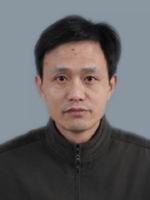 姓名：王文普  职称：副教授个人简介（选填） 男，安徽六安人，博士专业研究领域  （必填*）经济增长与公共政策研究专著与论集（必填*）专著：环境规制与经济增长研究，经济科学出版社，2013年学术论文（选填）主要科研项目 （选填）讲授课程 （选填）指导研究生情况（选填）